0-1Elon Musk的從零到一思維術2017-10-03 由 大數據文摘 發表于科技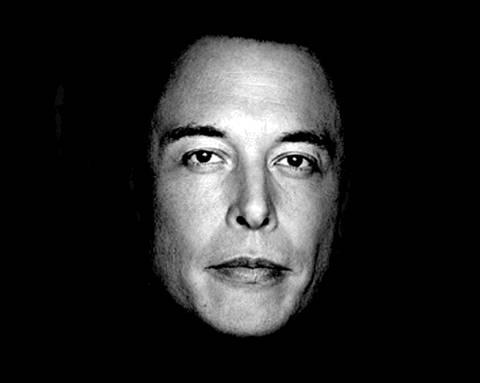 大數據文摘作品編譯：大力，Saint，雲柯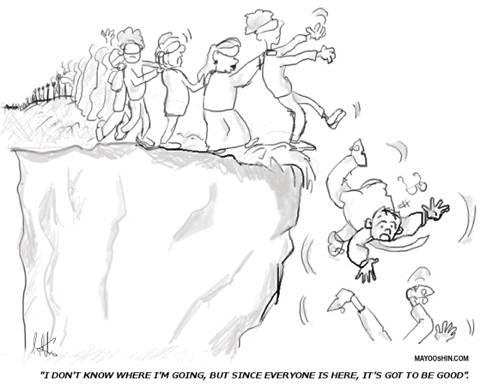 用第一性原理構建營促銷中臺2021-03-09 由 鈄翠娥 釋出於 科技分享到:編輯導語：第一性原理的思想方式是用物理學的角度看待世界，本文意在以此拆解、分析，並嘗試找到構建營促銷中臺的關鍵，幫助大家理解本質的同時，加強思維模式的訓練，與大家分享。一、導讀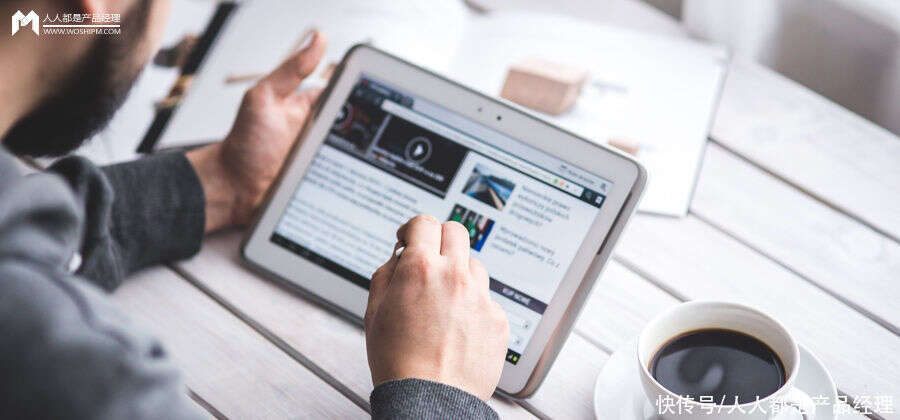 開門見山，相信很多人從各種渠道看到過介紹第一性原理的文章，其實第一性原理並無新意，我們經常會在各種場合講的透過現象看本質，這裡的本質，某種意義上講就是第一性原理的意思，不過是看本質的過程沒有理論化，通常看本質的方法也是偏歸納法一些。第一性原理是演繹法的產物。理論的作用通常是解釋和預測兩種作用，第一性原理的預測作用要遠強於一般的看本質的方法。本文不再對第一性原理做過多的闡述，還是著重闡述在構建促銷中臺的過程中怎麼應用第一性原理的。通常來講，純邏輯、純理論的知識，很多人不願意花心思學習、吸納，可往往卻是能改變並提升你的，就像教科書類的純理論體系，因為它們構成了你的知識框架。為了讓大家能有點閱讀的趣味，採用了對話式的行文方式。另外有個導圖做指引：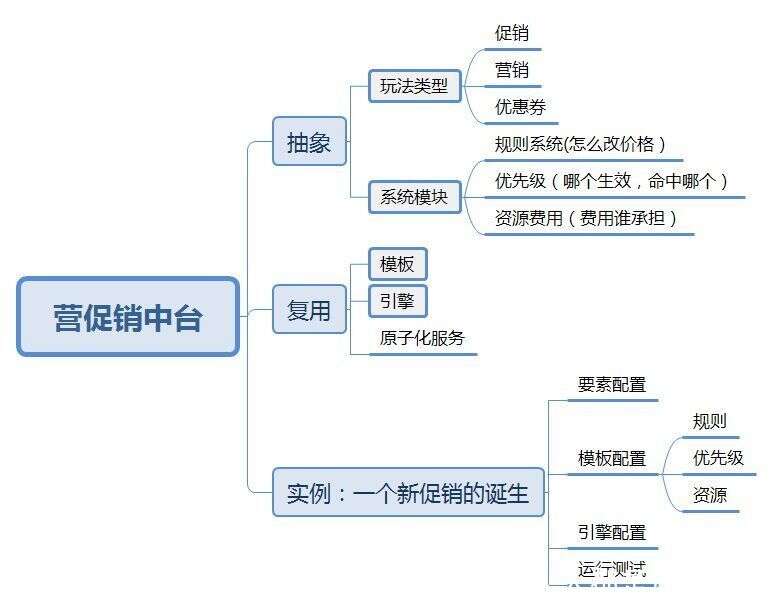 先拋兩個觀點二、什麼是促銷？假設來了個實習生，就叫小明吧，聰明伶俐又善於思考，上來就問：“子昂哥，在促銷中臺最初搭建的時候為什麼要做成現在這個樣子？當初做的本質思考過程是怎樣的？”我該如何回答呢？呃，容我想想，我先來引導一下，“你先來看看大家認為的促銷都有哪些？”小明:“滿減促銷、打折、返券、送贈品、拼團、秒殺、抽獎等等等。”子昂：“在這樣一個商業社會裡，我們每天都接觸各種各樣層出不窮的促銷形式和玩法，那麼什麼是促銷呢？”小明補充：“百度的解釋是：促銷就是營銷者向消費者傳遞有關本企業及產品的各種資訊，說服或吸引消費者購買其產品，以達到擴大銷售量的目的的一種活動。”子昂：“上面說到了，促銷是企業利用各種手段和方法，最終促進消費者購買的行為。而在電商環境真正的實現過程中，這樣的手段和方法總結起來就是改價格，說的委婉一點影響價格來影響消費者的消費決策。說直接一點就三個字：就三個字：改價格。”“改價格？”小明疑惑道。“對，改價格，並且往往是往低改。你看我們上面列舉的單品級的贈品呀，免稅呀。那訂單級的滿減呀，滿贈啊，等等的，包括一些免費領券券等等專業，還有是採取各種各樣的優惠，這種對以一個優惠的價格和有效的運營來促進消費者消費。那我們的促銷中臺系統就是要構建一個改價格的系統工具。”三、促銷玩法的抽象子昂：“上面丟擲了中臺的本質的抽象和複用（篇幅有限，另行探討），下面就從兩個方面來談，我們是怎麼構建促銷中臺的。”小明：“什麼是抽象呢？”子昂：“什麼是抽象？有一個比較好的比喻，有一個漆黑又空曠的區域，我們要探索這個區域，需要抽象出幾盞燈去照亮整個區域。燈的數量要儘可能的少，而照亮的範圍要儘可能的多。當前的業務可能僅在眼前的一點區域，但是當業務擴充套件到更大的區域，也依然被系統的燈光所覆蓋和照亮，這樣就係統的擴充套件性就足夠好，甚至可以引導業務。”“燈，有意思的說法。”小明笑道。子昂繼續說：“由區域就有邊界，我們先就大家都比較熟悉的促銷的玩法做一定的抽象。之前也提到了很多很多的促銷玩法。我們的促銷呈現給業務、使用者面前的也是通過各種各樣的促銷玩法去呈現的，我們首先要把促銷玩法做一個歸類或者總結。並給他們一個明確的概念去界定他們的範圍。首先說的是營銷玩法。我們將單品的限時限量限價的活動，因為營銷活動系統範圍。營銷玩法，主要有拼團預售砍價等等。然後是促銷玩法。促銷是全域的，涵蓋商品範圍比較廣，時間比較長。並且通過湊單、增加復購等等活動來拉動銷售的活動玩法。還有就是比較特殊的優惠券自成一個體系。”“這就是我們為什麼在營促銷領域分了營銷、促銷、優惠券三個系統的原因啊。”小明總結道。矽谷鋼鐵俠第一性原理最新 10-140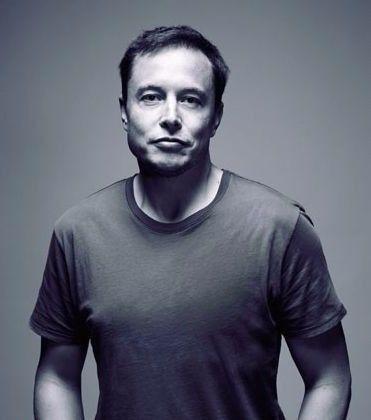 埃隆·馬斯克企業家、工程師、慈善家PayPal、特斯拉、SpaceX太空探索技術公司、Solarcity創始人《財富》「2013年度商業人物」榜首很多人都聽說過「第一性原理」。這一原理因埃隆·馬斯克而廣為人知。這位矽谷鋼鐵俠締造了太多商業傳奇：掀起美國在線支付革命的Paypal、風靡全球的電動汽車特斯拉、致力於建造火星基地的SpaceX、顛覆出行方式的Hyperloop超級高鐵。他的成功創業史，無一不跟「第一性原理」有關，於是這一概念首先在矽谷創業圈內無人不知無人不曉。隨後，這一概念漂洋過海來到中國，瞬間變得炙手可熱。引發無數媒體、大號大咖爭相報道和解說，熱鬧非凡。作為吃瓜群眾的一員，我們除了看熱鬧，發現這麼一個新奇而牛X的概念，肯定也想過如何「學而習之」。於是，我們會搜一搜資料，這裡看一點，那裡看一點。你慢慢對「第一性原理」有了初步了解。茶餘飯後的談資有了，跟朋友聊天也能顯擺下，甚至還能建議別人嘗試用一用。對大多數人來說，學習就到此為止了。但是，這樣就夠了嗎？遠遠不夠。不信，你可以試一試，你能立即系統闡述下「第一性原理」嗎？由於我們缺少系統和深度的認知，所以攝入的信息都凌亂地散布在腦海中。其來有自思維學院一直提倡：學習一定要用方法，這樣能花更少時間構建更加體系和深刻的認識。下面，我們看看如何構建體系化的認知。一、什麼是「第一性原理」首先，我們要明確什麼是第一性原理。按目前最普遍的說法，第一性原理（First Principles）既是一個哲學概念，也是一個物理學概念。哲學概念最早由古希臘哲學家亞里士多德提出，被描述為「在每一系統的探索中都存在第一性原理，這是一個最基本的命題或假設，不能被省略或刪除，也不能被違反。」物理學概念是量子力學中的一個術語，從頭算（ab-initiocalculation），指的是計算過程只使用最基本的數據，不添加任何經驗參數。但第一性原理並非只存在於哲學和物理學中，每個專業領域裡，幾乎都有專屬的第一性原理。上面太難看懂，舉幾個例子：歐幾里得《幾何原本》的第一性原理：1.兩點之間必可連成一條直線。2.直線可以任意延長。3.已知圓心及半徑可做一圓。4.所有直角皆相等。5.過直線外一點，有且僅有一條直線與已知直線平行。歐幾里得根據這5個不證自明的第一原理，一共推出了465個定理，從而建立起了幾何學。愛因斯坦《相對論》的第一性原理：光速不變、相對性原理。達爾文《物種起源》的第一性原理：遺傳變異、優勝劣汰。牛頓的第一性原理：力和慣性。美國獨立宣言的第一性原理：人人生而平等。經濟學的第一性原理：人性自私、看不見的手。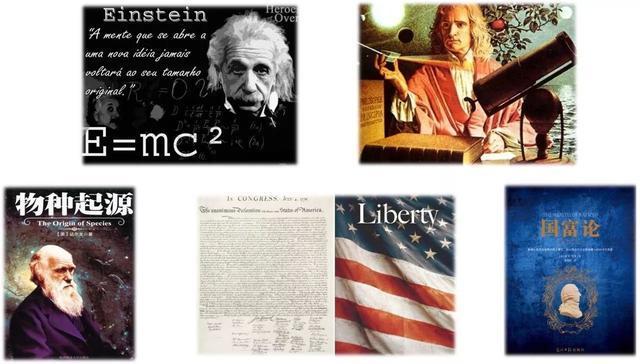 一句話概括，第一性原理就是世界上所有事物運行的最本質規律。在人類史上留下重大影響的思想家，大多都是第一性原理的使用者。二、判斷學習價值學習之前，我們首先要做初步判斷：學習這個對我有價值嗎？如果有價值，才值得花費時間和精力學習；如果沒有價值，不如找更有價值的事做。如何判斷呢？要弄清楚這個概念是怎麼產生的？誰提出來的？在什麼場景下提出來的？要解決什麼樣的問題？我們知道，這個概念是連續創業者埃隆·馬斯克發揚光大的，國內很多商界大咖也很推崇這種思維方式，對創新、創業都非常重要。基於此，再去判斷這個概念跟自己的關係。如果你的工作需要大量創新，或者你正在創業，又或者你僅僅是喜歡思考。那麼，你都應該學習第一性原理。當判斷完價值後，就進入全面學習的階段了。三、如何學習「第一性原理」前文已經說過，學習一定要用方法，才能構建更加系統和深刻的認識。所以，這裡採用其來有自思維學院獨創的「關鍵詞法」進行理解。把「第一性原理」當做一個關鍵詞，圍繞這個關鍵詞展開認識。先呈上完整結構圖，圖文對照，更加形象易懂。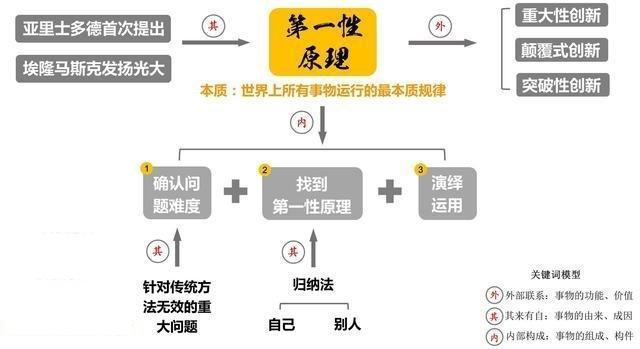 1. 第一性原理的「外部聯繫」首先，看關鍵詞的「外部聯繫」。外部聯繫，是指事物的價值、作用或影響。「第一性原理」的「外部聯繫是：產生重大的、顛覆性的創新。舉個爛大街的例子。埃隆·馬斯克想造電動車，需要用到電池。然而市面上電池太貴，要600美元/每千瓦時，用不起。馬斯克不服輸，想自己造。這時人們開始潑冷水：「行不通的。你看松下這麼厲害的公司，也無法再降低成本，你就算再改良，最多也就降到590美元或580美元。」馬斯克不信邪，拿出了看家法寶：第一性原理。開始思考。電池是由什麼材料組成的？這些材料的市場價格是多少？研究一下發現，電池就是鈷、鎳、鋁、碳加上一些聚合物組成。這些材料按市場價算，成本只需要80美元。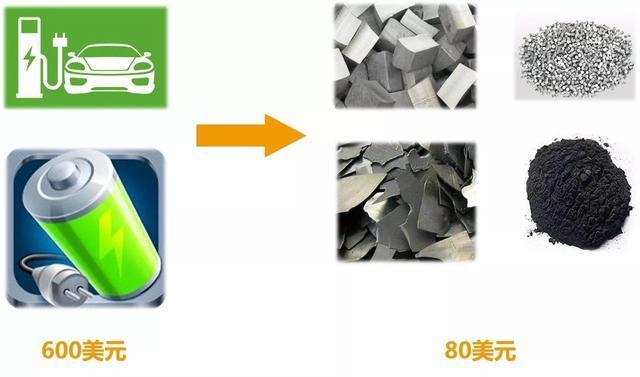 之後的流程就清楚了，找一群聰明的人，用一種聰明的方式組合這些材料，就能得到白菜價的電池。這就是運用第一性原理產生的顛覆性創新。2. 第一性原理的「內部構成」再次，看關鍵詞的「內部構成」。內部構成，是指事物的組成、構件。學習「第一性原理」，是希望最終運用，所以把它拆解為運用的步驟，共分3步。第1步，確認問題難度。在上面例子中，原來的電池賣600美元，昂貴的成本註定難以大規模量產。想要商業化量產，必須大幅降低成本，不只是降低10-20美元。如果在傳統電池上進行微調，無法解決問題，所以馬斯克只能另找出路，想出完全創新的辦法。從這裡，可以看出，第一性原理解決的都是傳統套路無效的重大問題。第2步，找到第一性原理。在上面例子中，馬斯克確定了降低電池成本是一個高難度問題。所以，他只能去找降低電池成本的第一性原理。他將電池抽象為一堆物質的組合，找到了電池的第一性原理。他將成本抽象為這堆物質的價格，找到了成本的第一性原理。第3步，演繹運用。當馬斯克找到了電池和成本的第一性原理後，以此為原點開始了演繹思考。組成電池的物質，其實就是鈷、鎳、鋁、碳等材料。這些材料，在倫敦金屬交易所一查，成本只要80美元/每千瓦時。於是，馬斯克就這樣找到了電池成本的最低值。3. 第一性原理的「其來有自」最後，看關鍵詞的「其來有自」。其來有自，是指事物的由來、成因。為什麼要找第一性原理的其來有自呢？因為當你確認這個方法很好，想運用的時候，你不得不考慮，這個方法在什麼具體場景下使用？每一個步驟又包含哪些動作？關鍵是我們能不能用起來？在這一步當中，最重要的是：怎麼找到第一性原理？可以從兩個維度上看。一個維度是歸納法。第一性原理大多是歸納得出的。這裡，我們首先要知道，什麼是歸納？歸納的對象是什麼？歸納有什麼好處和壞處？回答了這些問題，就能對「歸納」有深刻的理解，同時也相應加深了對第一性原理的理解。另一個維度是自己和別人。第一性原理可以由自己親自去做歸納找出來，也可以直接使用別人已經總結好的。找第一性原理的過程，其實就是一層層剝開事物表象，發現本質的過程。4. 第一性原理 VS 類比法要想深刻理解一個概念，常常要對比它的反面概念。與「第一性原理」相反的概念，叫「類比法」。先上結構圖，方便直觀理解：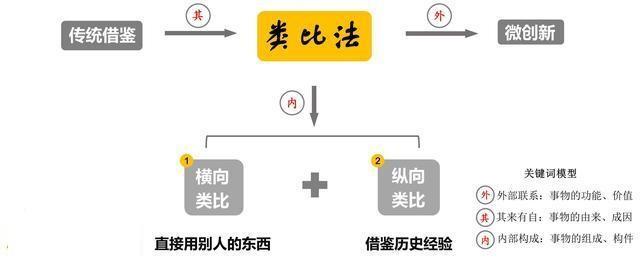 「類比法」的外部聯繫是微創新，相對於重大創新和顛覆性創新。「類比法」的內部構成包括兩方面。一方面是橫向類比，另一方面是縱向類比。橫向類比，就是看到別人好的東西直接拿過來使用，或者只經過微小改動。這在商業上極為常見。例如，國內打車軟體借鑒的是國外打車軟體Uber的模式。國外Airbnb盛行後，國內也出現大量C2C出租平台。目前大火的共享單車模式，也是數不清的競爭者互相模仿。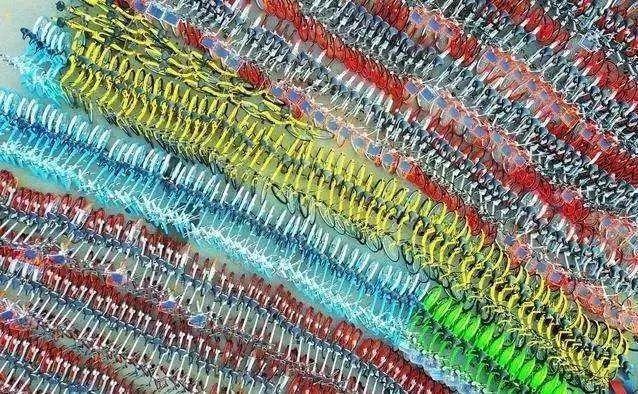 縱向類比，是指借鑒歷史的經驗。不可否認，借古鑒今會對我們有許多啟發。然而，它也存在局限。由於人類社會的進步，歷史上很多東西必然存在缺陷、錯誤甚至愚蠢的地方。我們看幾個讓人大跌眼鏡的名人預言：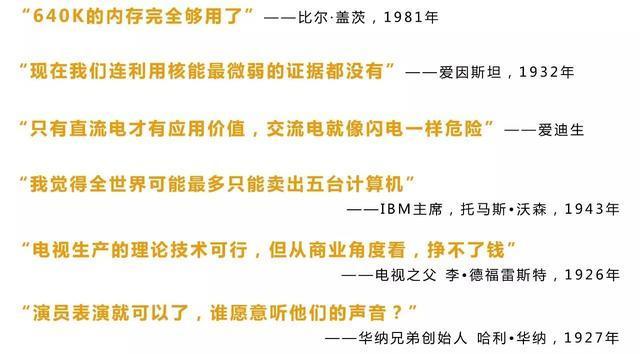 以上並不是說「類比法」不好，只是表明在某些情況下，類比法有局限，無法解決一些重大問題。綜合以上，總結下對「第一性原理」的認識。第一性原理的本質實際上是從具象到抽象。用另一個詞可能更好理解，叫從個性到共性。運用第一性原理，就是將事物抽象到最本質，再還原到具象，也就是從共性回到個性。以上，就是我們對於「第一性原理」的理解。多說一句。在學習「第一性原理」這一步，我們應該是不先入為主、不帶主觀屏蔽地去理解，只有這樣才能實現真正充分的、完全的理解。這是理解任何事物的原則。四、如何運用「第一性原理」1. 第一性原理真的萬能嗎？通過前文，我們做到了完全理解，接下來的步驟是「跳出來看」。所謂「跳出來看」，就是要站在一個批判者的角度思考：第一性原理真有那麼好嗎？是不是所有問題都能用它解決？相比類比法，第一性原理能帶來更大的創新。那為什麼目之所及採用類比法的仍然居多呢？為什麼擅用第一性原理的牛人鳳毛麟角呢？因為運用第一性原理做出重大創新太難了。人類文明發展到今天的高度，是幾千年無數前人積累的結果。從千年尺度來看，我們每一年都只能進步一點點，不斷延續著以往的經驗。這在科學領域體現得尤為明顯。任何一個科學領域，任何一點規律的發現，都非常非常困難。無數科學家一輩子的心血付出，才能換來人類總文明的一丁點進步。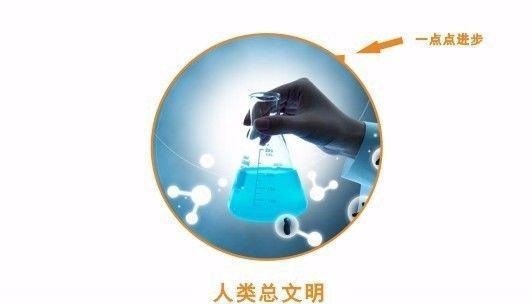 只有像牛頓、愛因斯坦、埃隆·馬斯克等等這樣的超級牛人，才能真正運用第一性原理完成顛覆性創新。反觀我們普通人，可能類比法才更加實用。所以，基於對自身的認知，從效能、效率、可行性等維度審視，我們會發現：只有當某件事無法通過「類比法」解決，才有使用「第一性原理」的必要。就像馬斯克造汽車，他用第一性原理重造了電池，卻沒有重造車輪，因為沒必要。2. 學以致用學習要學以致用。當完全理解並批判性吸收「第一性原理」後，我們就應該在實際生活工作中把它用起來，藉以改變自己的認知或行為。一種應用方法，是應用「第一性原理」這種思維方式——從具象到抽象再到具象。當碰到一個問題時，先考慮這件事的本質是什麼，然後再回到具體事情上。比如你跟某人聊天，這時就可以思考：溝通的本質是什麼？找到本質，再看這次溝通是否符合溝通的本質。再比如提到供給側改革，你也可以思考：供給側的本質是什麼？改革的本質是什麼？另一種應用方法，是刻意積累最本質的東西。你可以在某個專業領域中積累，比如經濟學、營銷學、管理學中的第一性原理。也可以積累高手使用的第一性原理，化為己用。當我們挖掘到一個領域的第一性原理，就找到了這個領域的本質規律，看待事物的角度、深度就會有巨大提升。最後，再用結構圖總結下「第一性原理」，希望帶給大家啟發和幫助。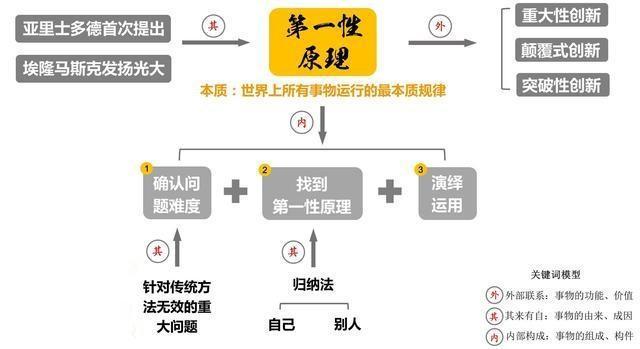 - END -